STUDENTS: Starting 2013To graduate from Chinle High School, you must successfully complete the following requirements and pass all AIMS tests.CHINLE HIGH SCHOOLCOURSE REQUIREMENTSSUBJECTCREDITSENGLISH9, 10, 11, Adv Comp, World Lit, AP Eng Lang & Compos, AP Lit & Compos & ELL4.0 MATHAlgebra I, Algebra II, Geometry, Honors Geometry, Pre Calculus, Calculus4.0SCIENCEIntegrated Science, Biology, Chemistry, Physics3.0SOCIAL STUDIESWorld History, American History, AP American History, American Government and Free Enterprise3.0FINE ARTSBasic Design, Ceramics, Drawing, Painting, Sculpture, Intro Guitar, Advance Guitar, Beginning Band, Intermediate Band, Advance Concert/Marching Band.1.0ELECTIVESFitness Program, Health, Physical Education, WeightliftingLanguage:  Navajo Language I/ II, Spanish I/IIJROTC I/II/ III/IV & StaffCollege AdvisementCAREER TECHNICAL EDUCATION Career Exploration ½ credit and Study Skills ½ creditBUSINESSAccounting 1 – 3, Business Mgmt & Admin Serv.-1, 2, & 3, Sales & Marketing 1, 2 & 3HEALTH/HUMAN SERVICESCosmetology, Beauty School 1 & 2Culinary Arts  1 & 2, Advanced Culinary Arts- 2 hr blockEducation Profession 1 & 2Intro Health Occupation, Medical Terminology, Advanced Health/CNA -2hr blockINDUSTRIAL TECHNOLOGYAutomotive Tech I, Advanced Auto Tech -2 hr blockConstruction Tech 1 & 2, Advanced Construction Tech -2 hr blockDrafting 1, 2, & 3Fundamentals of Electronics, Electronics 1, 2, & 3Heavy Equipment 1 & 2, Advanced Heavy Equipment – 2 hr blockIntro Media, Interim Media, Advanced Media & CommunicationWelding 1, 2, & 3NATURAL RESOURCESAnimal Science, Intro to Agriculture, Agriculture I & II7.0TOTAL:22.0 CreditsENGLISH (4 Credits)ENGLISH (4 Credits)ENGLISH (4 Credits)ENGLISH (4 Credits)ENGLISH (4 Credits)ENGLISH (4 Credits)MATH (4 Credits)MATH (4 Credits)MATH (4 Credits)MATH (4 Credits)MATH (4 Credits)MATH (4 Credits)COURSE NAMEYEARCREDITCOURSE NAMEYEARCREDITCOURSE NAMEFALLSPRINGSPRINGYEARCREDITCOURSE NAMEFALLSPRINGSPRINGYEARCREDITSCIENCE (3 Credits)SCIENCE (3 Credits)SCIENCE (3 Credits)SCIENCE (3 Credits)SCIENCE (3 Credits)SOCIAL SCIENCE (3 Credits)SOCIAL SCIENCE (3 Credits)SOCIAL SCIENCE (3 Credits)SOCIAL SCIENCE (3 Credits)SOCIAL SCIENCE (3 Credits)COURSE NAMEYEARCREDITCOURSE NAMEYEARCREDITCOURSE NAMEFALLSPRINGYEARCREDITCOURSE NAMEFALLSPRINGYEARCREDITFINE ARTS (1 Credit)FINE ARTS (1 Credit)FINE ARTS (1 Credit)FINE ARTS (1 Credit)FINE ARTS (1 Credit)ELECTIVES (7 Credits)ELECTIVES (7 Credits)ELECTIVES (7 Credits)ELECTIVES (7 Credits)ELECTIVES (7 Credits)COURSE NAMEYEARCREDITCOURSE NAMEYEARCREDITCOURSE NAMEFALLSPRINGYEARCREDITCOURSE NAMEFALLSPRINGYEARCREDIT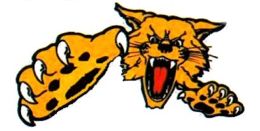 